Chef Mickaël Brinioli and his team welcom you Monday and Thursday to Sunday at lunch time et dinner time.The restaurant is closed on Thuesday and Wednesday all day.We wish you a pleasant moment.All our beef, pork, chicken and goat are from France and European Union.The dishes we offer are subject to variations in market supply, they can, therefore, fail us. Homemade dishes are made on site from raw products. We are at your disposal for the selection of your meal in case of allergies.Fine Fork Restaurant – 2500 Avenue du Bugey 01300 Virignin - +33 (0) 4.79.81.59.33www.restaurantlafinefourchette.fr  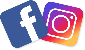 Ainpression       29,50€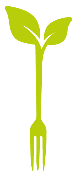 Menu served at lunch time and dinner time except weekends & holidays.A starter, a dish & a dessert according to the inspiration of Chef Mickaël Brinioli.Menu served for lunch and dinner on Monday, Thursday and Friday excluding weekends and public holidays.Bambain	   19€Menu proposed until the age of 12 years Menu Composed of a hot dish (fish or meat depending on arrival) served with homemade potatoes and a dessert.Tous les prix sont exprimés en euros TTCAinstinct	            38€GOURMET TRILOGYCOLD STARTER : HADDOCKConfit and Bavarian haddock, pink lentils and gazpacho pepper.MAIN COURSE : VEALSeared shaft, braised shank and then pressed on a bed of vegetables.Licorice juice.DESSERT : STRAWBERRYNatural and marmalade. Vanilla Bresse cream and light elderberry mousse.DELICACIESSUPPLEMENTS :Food and wine pairing of three glasses per person to 22 €.Cheese cart from our regions to 15€.Fresh cheese and accompaniment to 10€.Any modification of this menu leads to the application of the "à la carte" price of each dish.All prices are in EurosAinprenable  	  		       						57€ ( FISH OR MEAT )    	        67€ ( FISH AND MEAT )Menu served for all the guestsGOURMET TRILOGYSTARTER : THE CRUSTACES“Crab, shrimp, prawns” cooked around tomato and saffron from here. Timut berry ice cream.ORSUMMER STARTER :Creamy foie gras & smoked fillet can invigorated with plums.Salad of beans and artichokes.THE FISH FOR THE MOMENTWith almond butter, carrots & peas condimented with verbena and citrus fruits.ORMEAT : THE LAMB Roasted chop, candied shoulder. Zucchini and gremolata. Charcutière sauce.CHEESE CART FROM OUR REGIONS OR FRESH CHEESEDESSERT : OUR TARTELETTEApricots and peaches. On a sarriette parfait. Sorbet with Cerdon du Bugey.ORDESSERT: BLACK FRUITSSphere Opalys from Valrhôna. Clafoutis blueberry and granita with blackcurrant buds.DELICACIESSUPPLEMENTFood and wine pairing of four glasses per person to 28€.Any modification of this menu leads to the application of the "à la carte" price of each dish.                                 All prices are in EurosAinspiration  	   				78€The service of this menu must be able to start before 12:30 pm at lunch and 8:15 pm.Menu served for all the guests, declined in 7 creations.GOURMET TRILOGYFIRST STARTER : THE CRUSTACES“Crab, shrimp, prawns” cooked around tomato and saffron from here. Timut berry ice cream.SUMMER STARTER :Creamy foie gras & smoked fillet can invigorated with plums.Salad of beans and artichokes.THE FISH FOR THE MOMENTWith almond butter, carrots & peas condimented with verbena and citrus fruits.THE LAMB Roasted chop, candied shoulder. Zucchini and gremolata. Charcutière sauce.CHEESE CART FROM OUR REGIONS OR FRESH CHEESEPRE – DESSERTDESSERT : BLACK FRUITSSphere Opalys from Valrhôna. Clafoutis blueberry and granita with blackcurrant buds.DELICACIESSUPPLEMENTFood and wine pairing of six glasses per person to 40€.Any modification of this menu leads to the application of the "à la carte" price of each dish.All prices are in EurosMenu	StartersHADDOCK											20€Confit and Bavarian haddock, pink lentils and gazpacho pepper.THE CRUSTACES										22€“Crab, shrimp, prawns” cooked around tomato and saffron from here. Timut berry ice cream.SUMMER STARTER									22€Creamy foie gras & smoked fillet can invigorated with plums.Salad of beans and artichokes.FishTHE FISH FOR THE MOMENT							27€With almond butter, carrots & peas condimented with verbena and citrus fruits.MeatsVEAL												26€Seared shaft, braised shank and then pressed on a bed of vegetables. Licorice juice.THE LAMB 											29€Roasted chop, candied shoulder. Zucchini and gremolata. Charcutière sauce.All prices are in EurosMenu	CheesesCHEESE CART FROM OUR REGIONS		 				15€FRESH CHEESE AND ACCOMPANIMENT				   	10€SweetsOUR TARTELETTE									14€Apricots and peaches. On a sarriette parfait. Sorbet with Cerdon du Bugey.BLACK FRUITS										14€Sphere Opalys from Valrhôna. Clafoutis blueberry and granita with blackcurrant buds.STRAWBERRY										12€Natural and marmalade. Vanilla Bresse cream and light elderberry mousse.All prices are in Euros